11 февраля  в  рамках программы   антинаркотической направленности   учащиеся  начальных классов приняли участие  в  игровой программе  «Школа  здоровья»  с участием  работников Дома культуры. А  учащиеся 8-11 классов  просмотрели  фильм  о вреде  наркотиков.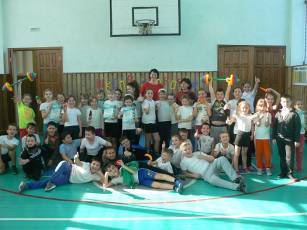 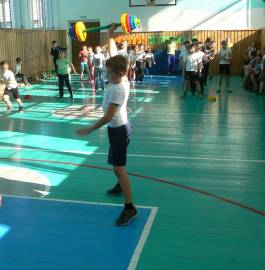 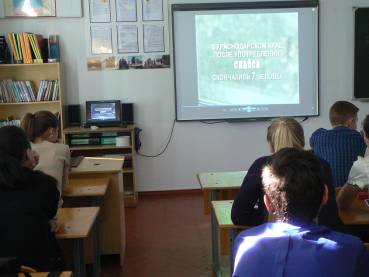 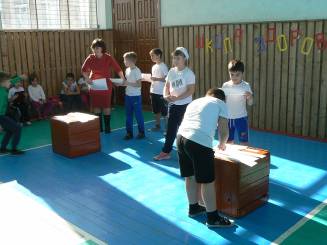 